Armstong
Claude Nougaro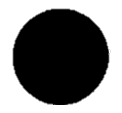 Armstrong, je ne suis pas noir       ,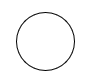 Je suis blanc       de peau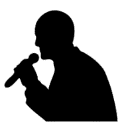 Quand on veut chanter        l'espoir,Quel manque de pot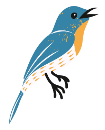 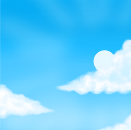 Oui, j'ai beau voir le ciel        , l'oiseau      ,Rien, rien, rien ne luit là haut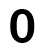 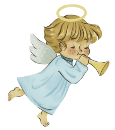 Les anges        ... zéroJe suis blanc        de peau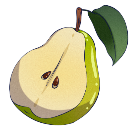 Armstrong, tu te fends la poire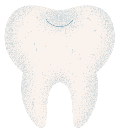 On voit toutes tes dentsMoi, je broie plutôt du noir       ,Du noir        en dedansChante        pour moi, Louis, oh ! ouiChante       , chante       , chante       , ça tient chaud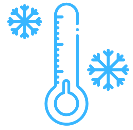 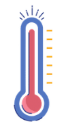 J'ai froid        , oh ! moiQui suis blanc       de peauArmstrong, la vie, quelle histoire !C'est pas très marrant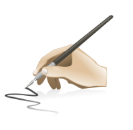 Qu'on l'écrive        blanc       sur noirOu bien noir       sur blanc       ,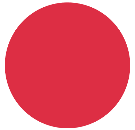 On voit surtout du rouge       , du rouge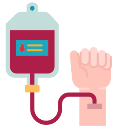 Sang      , sang       , sans trêve ni reposQu'on soit, ma foi,Noir        ou blanc       de peauArmstrong, un jour       , tôt ou tard,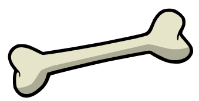 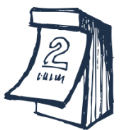 On n'est que des os            ...Est ce que les tiens seront noirs       ?Ce serait rigoloAllez Louis, alléluia !Au delà de nos oripeaux,Noirs        et blancsSont ressemblants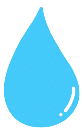 Comme deux gouttes d'eau 